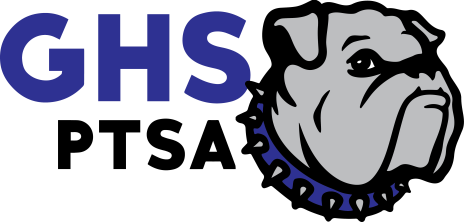 Please Join the Garfield Community PTSA!Your Involvement Matters!!As one of Garfield's most enduring school-support organizations, the Garfield Community PTSA acts as a source of volunteer energy for our school; contributes almost $300,000 annually to academic, student and other projects; provides political advocacy for enhanced public education funding; and sponsors community events throughout the year.  Our primary role is to align with the vision, mission and goals of GHS so that every student can succeed and thrive through the high school experience.The more involvement we have, the more impact we can have on the success of our young people. As a Garfield parent, you are encouraged to participate at any level that makes sense for you.  To join as an official “member” of the Garfield Community PTSA, please complete the form below.  Any financial contribution, from $1 to $100, is sufficient and helps us together support the goals of Garfield and its parents and families.Support Vital ProgramsCollege Access Now and Y-ScholarsWebsite & Weekly eBark NewsletterSmall Grants to Staff and ClubsAmeriCorps Teacher Aide FundingField Trip ScholarshipsWriters in the SchoolsSafe & Sober Grad Night PartyEmail Address: 	 Choose a contribution level by checking a box below:Select payment method, check one: □ Cash □ Check (Note: please make checks payable to: GHS PTSA) Please send this completed form with your check, payable to GHS PTSA, to: Garfield PTSA, 400 23rd Ave, Seattle, WA 98122, or return the check and form with your First Day packet forms to the Garfield office.Questions? Email membership@garfieldptsa.org or visit the website at http://www.garfieldptsa.org.Name:Student(s) Name & Grade(s):Street Address:(include zip code)Phone Number(s):Work: Home: Cell: